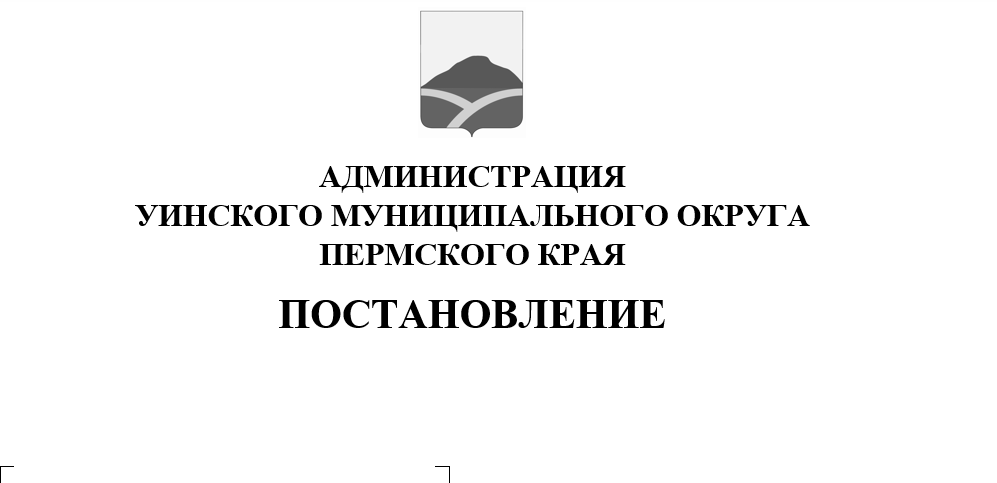 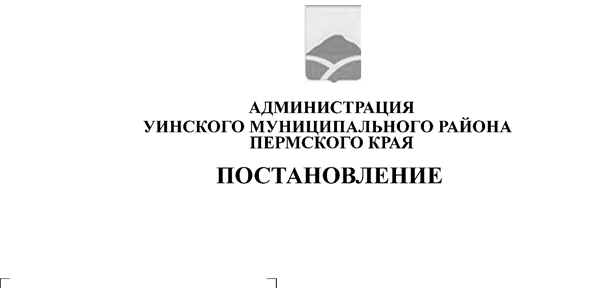 						                          05.04.2022   259-01-03-127В соответствии со статьей 27.1 Федерального закона от  06.10.2003                  № 131-ФЗ «Об общих принципах организации местного самоуправления в Российской Федерации»,  постановлением Правительства Пермского края от 05.11.2020 г. № 841-п «О краевом конкурсе «Лучший староста сельского населенного пункта в Пермском крае», постановлением администрации Уинского муниципального округа от 13.01.2021  № 259-01-03-10 «Об утверждении Положения о проведении в Уинском муниципальном округе муниципального этапа краевого конкурса «Лучший староста сельского населенного пункта в Пермском крае» ина основании протокола заседания конкурсной комиссии об определении победителей муниципального этапа краевого конкурса «Лучший староста сельского населенного пункта в Пермском крае» от 01.04.2022 года, администрация Уинского муниципального округаПОСТАНОВЛЯЕТ:1.Признать победителем муниципального этапа краевого конкурса  «Лучший староста сельского населенного пункта в Пермском крае»:1.1.  Хабибулина Арсена Шафиковича, старосту с. Чайка с присуждением первого места;1.2.  Фатыкова Фаиля Загаповича, старосту с. Верхний Сып с присуждением второго места.2. Настоящее постановление вступает в силу со дня его подписания и  подлежит размещению на официальном сайте Уинского муниципального округа в информационно-телекоммуникационной сети «Интернет» по адресу www.uinsk.ru.	3. Контроль над исполнением данного постановления возложить на руководителя аппарата администрации округа Курбатову Г.В.Глава муниципального округа-глава администрации Уинскогомуниципального округа          						 А.Н. Зелёнкин